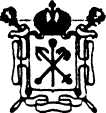 ПРАВИТЕЛЬСТВО САНКТ-ПЕТЕРБУРГАКОМИТЕТ ПО ОБРАЗОВАНИЮГосударственное бюджетное общеобразовательное учреждение
средняя общеобразовательная школа №269 «Школа здоровья» Кировского района Санкт-ПетербургаПЛАН МЕТОДИЧЕСКОЙ РАБОТЫна 2023-2024 учебный годСанкт-Петербург2023План методической работы школы на 2023-2024 учебный год.Методическая деятельность школы является системой мер, основанной на современных достижениях науки и практики, направленная на развитие творческого потенциала учащихся и педагогов.Методическая деятельность в ГБОУ школа №269 Кировского района Санкт-Петербурга (далее – Школа) в 2023-2024 учебном году осуществляется в соответствии со следующими нормативными документами: Закон Российской Федерации от 29.12.2012 №273–ФЗ «Об образовании в Российской Федерации»; Указ Президента Российской Федерации от 07.05.2018 № 204 «О национальных целях и стратегических задачах развития Российской Федерации на период до 2024 года»; Приказ Министерства образования и науки Российской Федерации от 26.07.2017 №703 «Об утверждении плана мероприятий («Дорожной карты») Министерства образования и науки Российской Федерации по формированию и введению национальной системы учительского роста»; Распоряжение Правительства Российской Федерации от 31.12.2019 3273-р (об утверждении основных принципов национальной системы профессионального роста педагогических работников Российской Федерации, включая национальную систему учительского роста); Приказ Министерства просвещения Российской Федерации от 27.11.2018 №247 «Об утверждении Типового положения об учебно-методических объединениях в системе общего образования»; Приказ Министерства труда и социальной защиты Российской Федерации от 18.10.2013 №544н «Об утверждении профессионального стандарта “Педагог (педагогическая деятельность в сфере дошкольного, начального общего, основного общего, среднего общего образования) (воспитатель, учитель)”»; Приказ Министерства труда и социальной защиты Российской Федерации от 22.09.2021 №652н «Об утверждении профессионального стандарта “Педагог дополнительного образования детей и взрослых”»; Приказ Министерства труда и социальной защиты Российской Федерации от 24.06.2015 №514н «Об утверждении профессионального стандарта “Педагог-психолог”»; Приказ Министерства труда и социальной защиты Российской Федерации от 30.01.2023 №53н «Об утверждении профессионального стандарта «“Специалист в области воспитания”»; Федеральные государственные образовательные стандарты; Закон Санкт-Петербурга от 17.07.2013 №461-83 «Об образовании в Санкт-Петербурге»; Распоряжение Комитета по образованию Санкт-Петербурга от 30.03.2022 №623-р «Об утверждении Положения о системе (целевой модели) наставничества педагогических работников государственных образовательных учреждений Санкт-Петербурга»; Распоряжение Комитета по образованию Санкт-Петербурга от 12.04.2022 №1014-р «Об утверждении критериев и показателей мониторинга системы обеспечения профессионального развития педагогических работников»; Устав Государственного бюджетного общеобразовательного учреждения средней общеобразовательной школы №269  Кировского района Санкт-Петербурга;Программа развития Государственного бюджетного общеобразовательного учреждения средней общеобразовательной школы №269  Кировского района Санкт-Петербурга;Локальные акты Школы, регламентирующие методическую деятельность в Школе. Методическая работа осуществляется через работу методических объединений учителей. В школе работают 5  методических объединений учителей: начальных классов, гуманитарного цикла, естественно-математического цикла, классов для учащихся с ОВЗ, классных руководителей.Планы работы методических объединений составляются с учетом плана методической работы школы, ситуации, которая сложилась в школе в данный период времени, опыта работы и квалификации учителей, склонностей и интересов педагогов, специфики преподавания определенных предметов. Содержание и формы методической работы определяются в соответствии с направлениями работы школы.Методическая тема школы «Развитие профессиональных компетенций педагога как одно из условий повышения качества образования в условиях формирования единого образовательного пространства».Цель: создание условий для непрерывного развития учительского потенциала, повышения уровня профессионального мастерства и профессиональной компетенции педагогов как фактора повышения качества образования.Задачи:Создать условия для использования педагогами современных образовательных технологий (СОТ).Повышать профессиональную компетентность педагогов для обеспечения продуктивного взаимодействия участников образовательного процесса.активизировать	работу 	по	выявлению	и	обобщению,	распространению  инновационного педагогического опыта творчески работающих педагогов;совершенствовать	системы	мониторинга	и	диагностики	успешности образования, уровня  профессиональной компетентности и методической подготовки педагогов;обеспечить  методическое сопровождение работы с молодыми и вновь принятыми специалистами.Формы методической работы: Коллективные:заседания Педагогического совета;работа педагогического коллектива над единой методической темой и проблемой;методологические, проблемно-тематические семинары и практикумыГрупповые:совещания руководителей методических объединений (методический совет);методические объединения и рабочие и творческие группы педагогов;групповые методические консультации;предметные тематические недели;методические недели;практико-ориентированные семинары.Индивидуальные:экспертиза практической деятельности;организация наставничества;организация участия и сопровождение педагогических работников в конкурсах профессионального мастерства;индивидуальные консультации;аттестация педагогических работников на соответствие и на квалификационную категорию;курсовая подготовка и переподготовка педагогов;самообразование и саморазвитие педагоговНаправления методической работы.Работа с нормативными документами и локальными актами;Работа с кадрами (повышение квалификации, аттестация, наставничество, обобщение и диссеминация опыта работы);Работа по единой методической теме (методические семинары, заседания МО);Управление качеством образования (диагностика и мониторинг).Содержание методической работы по направлениямРабота с нормативными документами и локальными актами.2. Работа с кадрами2.1.  Повышение квалификацииЦель: Совершенствование системы работы с педагогическими кадрами  по самооценке деятельности и повышению профессиональной  компетентности.2.1.1. Курсовая подготовка и переподготовка.2.2. Аттестация педагогических работниковЦель: определение соответствия уровня профессиональной компетентности и  создание условий для повышения квалификации педагогических работников.2.3. Повышение профессиональной компетентности педагогических работниковЦели: повышение профессиональной компетентности педагогов обобщение и распространение результатов творческой деятельности педагогов2.4. Распространение и обобщение опыта работыЦель: обобщение и распространение результатов творческой деятельности педагогов.2.5. Работа с молодыми педагогамиЦель: оказание методической помощи молодому специалисту; создание организационно - методических условий для успешной адаптации молодого специалиста в условиях современной школы.3.	Работа по единой методической теме .3.1. Организация методической работыЦель: реализация задач методической работы на текущий учебный годИндивидуальный образовательный маршрут учителяПредметные недели  Цель: развитие интересов и раскрытие творческого потенциала учащихся.Тематические педагогические советы                Цель:  обеспечение контроля и анализа результатов исполнения планов работы школы, в том числе планов методической работы.Семинары по внутрифирменному повышению квалификации.Цель: обеспечение профессиональной готовности педагогических работников через реализацию непрерывного повышения квалификацииДиагностика деятельности педагоговВ разработкеЦель: выявление затруднений и потребностей педагогических работников в профессиональной деятельности, мотивация к повышению уровня профессиональной компетентности.ПРИНЯТО:Решением совета трудового коллектива ГБОУ СОШ №269Протокол №_________От _______________20___годаУТВЕРЖДЕНО  директором ГБОУ СОШ № 269  Кировского района Санкт-ПетербургаДиректор _________Е.Б. ФедоренкоСодержание работы  Сроки ОтветственныйИзучение нормативных правовых актов педагогами  ОУВ течение годаАдминистрация, председатели МОРазработка локальных актов, регламентирующих методическую деятельностьАвгуст,сентябрьДиректор, Заместители директора, методистВнесение изменений в действующие локальные акты Школы, регламентирующие методическую деятельностьАвгуст,сентябрьДиректор, Заместители директора, методистСодержание работы  Сроки ОтветственныйСоставление графика прохождения педагогами курсов повышения квалификациисентябрьЗаместителидиректора по УВРИзучение программ повышения квалификации. Составление заявок по прохождению курсовежеквартальноЗаместители директора по УВРИзучение программ переподготовки. Составление заявок по прохождению курсовВ течении годаЗаместители директора по УВРКонтроль за прохождением курсов повышения квалификации, корректировка плана повышения квалификации В течении годаЗаместители директора по УВРОтчет о повышении квалификации педагогов школы.майЗаместители директора по УВРРазмещение информации о пройденных курсах повышения квалификации педагогическими работниками школы в АИСУ «Параграф»по мере получения документов о КПКЗаместители директора по УВР,секретарьСодержание работы  Сроки Ответственный Прогнозируемый результатУточнение списка аттестующихся педагогических работников, в 2023/2024 учебном годуСписок аттестовавшихся в 2022-2023 г.г.Список педагогов на соответствие занимаемой должности  Сентябрь Председатель АК Список аттестуемых руководящих и педагогических работников в 2022/2023учебном годуСовещание  «Нормативно правовая база и методические рекомендации по вопросу аттестации»ОктябрьПредседатель АКПринятие решения о прохождении аттестации педагогами. Подача заявленияПодготовка представлений на педагогических работников, аттестуемых на соответствие занимаемой должности. Работа школьной аттестационной комиссииПо графику Председатель АКЗаседание и протоколы АКИзучение деятельности педагогов через документацию, посещение и анализ уроков и открытых мероприятий.По графикуЗаместители директора по УВРРекомендации педагогамИндивидуальные консультации по заполнению заявлений при прохождении аттестации и документов по аттестацииПо графикуПредседатель АКРекомендации педагогамПроведение открытых мероприятий для педагогов школы, представление собственного опыта работы аттестующийся учителейПо графикуАттестующиесяпедагоги Повышение квалификацииОформление аналитических материалов по аттестацииПо графикуПредседатель АК.Систематизация материаловОтчет по аттестации педагогических и руководящих работников школы.МайПредседатель АКМониторингСодержание работы  Сроки Ответственный Прогнозируемый результатСоздание и пополнение  методической копилкиноябрь, декабрь, март, май.Руководители МОКонспекты, тезисы, доклады, методические разработки.Представление опыта на заседаниях и мероприятиях разного уровня.в течение годаЗаместители директора по УВР, ВР,руководители МОМатериалы опыта, повышение проф. Мастерства педагоговПодготовка учителей к участию в профессиональных конкурсах. Участие в конкурсе «Учитель года»в течение годаЗаместители директора по УВР, ВР,  руководители МОПовышение творческой активности, рост профессионального мастерстваОткрытые уроки педагогов. в течение годаЗаместители директора по УВР, руководители МО, учителя предметникиМатериал опытаРабота в группах.в течение годаЗаместители директора по УВР, ВР, руководители МО, учителя предметникиИнструментарий по выявлению затруднений педагогов.Материалы для проведения педсоветов.Участие в научно-практических конференциях, семинарах, педагогических советахв течение годаруководители МО, учителя предметникиПовышение квалификации, обмен опытомПодготовка материалов для обобщения опыта работы в печатном видев течение годаруководители МО, учителя предметникиСтатьи Подготовка документов для награждения педагоговсентябрь - октябрьДиректор, заместители директора.Содержание Сроки Ответственные Составление плана работы с молодыми специалистами. Ознакомление с планом методической работы на годСентябрь Заместители директора по УВРРуководители МОКонсультации по составлению учебной документации: рабочая программа по предмету, ведение журнала.В течении годаРуководители МОПосещение уроков молодыми специалистами  коллег школыВ течении годаПедагоги Открытые уроки молодых учителейПо графикуРуководители МОПедагогиАнкетирование молодых учителей с целью выявления затруднений в профессиональной деятельностиОктябрь Психолог Организация деятельности «Школы молодого учителя»В течении учебного годаЗаместители директора по УВРРуководители МОнаставникиУчастие в конкурсе «Педагогический дебют»Февраль Заместитель директора по УВРРуководители МОУчастие молодого специалиста в заседании МО (выступление по теме самообразования)Апрель Заместитель директора по УВРРуководители ШМОСодержание Сроки Ответственные Утверждение графика проведения школьных олимпиад, предметных недельСентябрь Заместители директора по УВР, ВР Руководители МО.Утверждение программ, элективных курсов СентябрьЗаместители директора по УВР, ВР Руководители МО.Проектно-исследовательская деятельность в учебном процессеАпрель Заместители директора по УВР Руководители МО.Проведение открытых уроков учителями – предметниками в соответствии с графиком предметных недельВ течении годаПо планам МО, руководители МОАнализ проведения предметных недельПо графикуРуководители МОПодготовка к семинарамПо графикуЗаместители директора по УВР, ВР, методист Подготовка к педсоветамПо графикуЗаместители директора по УВР, ВР, методист Содержание работы Сроки Ответственные Неделя истории07.11-14.11Гинина О.О.День правовой помощи (обществознание)20.11Вильдянова Р.А.Неделя русского языка04.12-08.12Зубарева М.А., Гинина О.О.Неделя обществознания11.12-15.12Вильдянова Р.А.Неделя функциональной грамотности29.01-02.02Председатели МО, учителя-предметникиНеделя информатики12.02-16.02Кольцова О.А., учитель информатикиНеделя медиации11.03-15.03Мякота А.В., Клавсуть С.А.Неделя математики11.03-15.03Кольцова О.А., учителя математикиНеделя биологии03.04-12.04Кольцова О.А., Лактионова В.В.Неделя физической культуры15.04-19.04Косьмина Т.В., Арестов Д.В., Печеницына Н.Ю.Неделя ОБЖ22.04-26.04Ульянов А.А.Содержание работыСроки Ответственные Педагогический совет                  № 1  «Перспективы развития школы в новом учебном году. Задачи нового учебного года»Организационный педсоветАвгуст Директор школы Заместители директора по УВРПедагогический совет         № 2 Уклад школьной жизни как условие изменения качества образования. Ноябрь Директор школыЗаместители директора по УВР, ВРРуководители МОСоциальный педагогПедагог-психолог Педагогический совет               № 3Актуальный инструментарий образовательного процесса. ФевральДиректор школыЗаместители директора по УВР Руководители МОПедагогический совет               № 4Подведение итогов работы педагогического коллектива за учебный год.  МайДиректор школыЗаместители директора по УВРРуководители служб сопровождения, Председатели МОСодержание Сроки Ответственные Методы конструктивного взаимодействия участников образовательного процесса Ноябрь  Заместитель директора по ВРПедагог-психолог, социальный педагогМетодический инструментарий педагога.ЯнварьЗаместители директора по УВРПедагог-психолог, социальный педагогСодержание Сроки Ответственные Посещение уроков, элективных курсов и других мероприятий с последующим анализомВ течении года Руководители МО, заместители директора по УВР.Посещение внеклассных мероприятий, занятий кружковВ течении годаРуководители МО, заместители директора по УВР, ВРИзучение профессиональных затруднений педагоговОктябрь-февральРабочая группаИндивидуальное консультирование педагоговВ течении годаРуководители МО, заместители директора по УВРРазработка индивидуальных образовательных маршрутов учителяОктябрьПедагогические работники